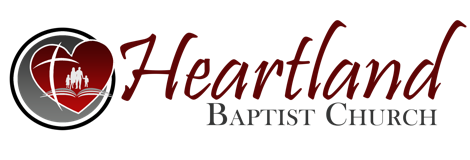 ANGELOLOGY PT 10 SATAN (Cont.) Eph 4:27V. THE CHARACTER OF __________ (cont.):F. SATAN CAMOUFLAGES HIMSELF AND IMITATES _______________ - 2 Cor 11:13,14.G. HE IS ___________ AND WORKING BOLDLY – 1 Chr 21:1; Zech 3:1; 1 Pt 5:8.H. HE IS A PERSISTENT BEING WORKING _______________ - Mt 13:25,39.  THE ________ OF SATAN –Not only does the Devil _______, but he is _________: “as a roaring lion, walketh about, seeking whom he may devour.”  1 Pt 5:8. __________ to all that is good and right, mainly opposed to God.  Remember his two of his names mean “___________” and “___________”.  I. THE WORKS OF SATAN IN GENERAL   A. HE IS THE _____________ OF SIN: Starting with his fall - Ezk 28:15, then with the fall off the _________ ______ - Gen 3:1,6,14,21.  Rev 12:4 seems to state that the Devil took ____ _______ of the angels with him in his rebellion.    B. HE IS THE ONE WHO TEMPS MEN ___ _____: 	1 Th 3:5. Even Jesus! Lk 4:1-13.    C. HE IS THE __________ OF SUFFERING AND DEATH:  Lk 13:16; Acts 10:38.      D. HE IS THE _________ OF GOD:  He ___________ in his plan to “be like the most high …”  Because of Satan, there is:      1. Another ______ - 2 Cor 4:4.      2. Another ________ - 2 Cor 11:4; 1 Jn 2:18, 22; 4:3.  The coming Anti-christ will ride a           white horse (Rev 6:2), will make a Messianic covenant with ________ (Dan 9:27), and will experience some sort of “death and _____________” (Rev 13:3).       3. Another _______ - 1 Jn 4:1-3, 6.        4. Another _________ - Acts 15:1; Gal 1:6-9.        5. Another __________ - Acts 19:1-5.        6. Another __________ - Mt 7:21-23; 2 Pt 2:1,2.        7. Another _________ - 2 Cor 2:17.        8. Another _________ - Religious but Lost!  The “________” - Mt 13:24-43.       9. Another _________ - The church/religion of the ____________.  Rev 17.  His “church” is:To be looked at next time!2 Corinthians 11:4 For if he that cometh preacheth_________ _______, whom we have not preached, or if ye receive __________ ________, which ye have not received, or _________ ________, which ye have not accepted, ye might well bear with him.